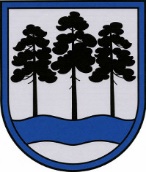 OGRES  NOVADA  PAŠVALDĪBAReģ.Nr.90000024455, Brīvības iela 33, Ogre, Ogres nov., LV-5001tālrunis 65071160, fakss 65071161, e-pasts: ogredome@ogresnovads.lv, www.ogresnovads.lv PAŠVALDĪBAS DOMES SĒDES PROTOKOLA IZRAKSTS2.§ Par Ogres novada pašvaldībai piekrītošās zemes vienības, kadastra apzīmējums 7488 006 0360, Suntažu pag., Ogres nov., iznomāšanuOgres novada pašvaldības Suntažu pagasta pārvaldē (turpmāk-Suntažu pagasta pārvalde)  saņemts A. Š., personas kods [personas kods], dzīvo [dzīvesvietas adrese], 2019.gada 3.septembra iesniegums (reģistrēts Suntažu pagasta pārvaldē 09.09.2019.  ar Nr. 2.1.-13/84), kurā izteikts lūgums piešķirt nomas lietošanā zemes vienību ar kadastra apzīmējumu 7488 006 0360, -0,0695 ha platībā, personiskās palīgsaimniecības vajadzībām uz desmit gadiem.Saskaņā ar Ministru kabineta 2018. gada 19.jūnija noteikumu Nr.350 “Publiskas personas zemes nomas un apbūves tiesības noteikumi” (turpmāk- Noteikumi Nr.350) 28.punktu lēmumu par neapbūvētu zemesgabala iznomāšanu pieņem iznomātājs.Noteikumu Nr.350 29.punkts noteic, ka 32.,40.,41.,42.,43.,44.,45. un 46.punktu var nepiemērot, ja tiek iznomāts 29.2.apakšpunktā noteiktais neapbūvētais zemesgabals, kas tiek izmantots personisko palīgsaimniecību vajadzībām atbilstoši likuma “Par zemes reformu Latvijas Republikas lauku apvidos’’ 7.pantam ar nosacījumu, ka nomnieks neapbūvētajā zemesgabalā neveic saimniecisko darbību, kurai samazinātas nomas maksas piemērošanas gadījumā atbalsts nomniekam kvalificējams kā komercdarbības atbalsts, savukārt 30.2.apakšpunkkts noteic, ka noteikumu 29.2.apakšpunktā minētajā gadījumā nomas maksa gadā ir 0,5% no zemesgabala kadastrālās vērtības (nepiemērojot noteikumu 5.punktu);  Ogres novada pašvaldības Īpašuma iznomāšanas komisija, 2019.gada 26.septembra sēdē (sēdes protokols Nr.20; 4.§) atbalstīja zemes vienības ar kadastra apzīmējumu 7488 006 0360, Suntažu pag., Ogres nov., 0,0695 ha platībā, iznomāšanu uz 10 gadiem ar nosacījumu, ka nomnieks iznomātajā zemesgabalā neveic saimniecisko darbību.Ņemot vērā minēto un Ogres novada pašvaldības Īpašuma iznomāšanas komisijas 2019.gada sēdes protokola izrakstu Nr.20; 4.§, pamatojoties uz likuma “Par pašvaldībām’’ 21.panta pirmās daļas 14.punkta a) apakšpunktu, Ministru kabineta 2018. gada 19. jūnija noteikumu Nr. 350 “Publiskas personas zemes nomas un apbūves tiesības noteikumi’’ 28. punktu, 29.2. un 30.2. apakšpunktu, balsojot: PAR – 15 balsis (E.Helmanis, G.Sīviņš, J.Laizāns, A.Mangulis, M.Siliņš, S.Kirhnere, A.Purviņa, Dz.Žindiga, Dz.Mozule, D.Širovs, J.Laptevs, J.Iklāvs, I.Vecziediņa, J.Latišs, E.Bartkevičs), PRET – nav, ATTURAS – nav, Ogres novada pašvaldības dome NOLEMJ:Iznomāt A. Š., personas kods [personas kods], dzīvo [dzīvesvietas adrese], zemes vienību, kadastra apzīmējums 7488 006 0360, Suntažu pag., Ogres nov.,  0,0695 ha platībā (saskaņā ar pielikumu) uz 10 (desmit) gadiem par zemes nomas maksu gadā 0,5% apmērā no zemes kadastrālās vērtības ar nosacījumu, ka nomnieks iznomātajā zemesgabalā neveic saimniecisko darbību.Uzdot Ogres novada pašvaldības Suntažu pagasta pārvaldes vadītājam 1 (viena) mēneša laikā no lēmuma spēkā stāšanās brīža sagatavot un noslēgt zemes nomas līgumu ar A. Š. atbilstoši Ministru kabineta 2018.gada 19.jūnija noteikumiem Nr. 350 “Publiskas personas zemes nomas un apbūves tiesības noteikumi’’.Kontroli par lēmuma izpildi uzdot pašvaldības izpilddirektoram. (Sēdes vadītāja, domes priekšsēdētāja E.Helmaņa  paraksts) Ogrē, Brīvības ielā 33Nr.132019.gada 17.oktobrī 